远航2022.谷鸽久久第十届国际国内大麦、高粱市场研讨、商务考察会邀请函支持企业：盐城鹏越谷物有限公司盐城德满仓粮油贸易有限公司江苏丰粮国际贸易有限公司更新中.........进入2022年以来， 全球新冠疫情仍在持续，国际金融形势也发生了重大的变化，这给包括大麦、高粱在内的国际国内农产品市场带来了巨大的变化，同时，市场也出现了许多商机，在此情况下，国际国内大麦、高粱后市将何去何从？市场将会出现哪些新的风险与商机？相关商家应如何应对与把握？针对这些行业人士广泛深度关注的问题，2022年9月28日，北京粮海之窗科技有限公司旗下的谷鸽久久网（www.guge99.com）在江苏省盐城市大丰区半岛温泉酒店举行《远航2022.谷鸽久久.第十届国际国内大麦、高粱市场研讨、商务考察会议》，邀请了国际国内最权威、最专业、最顶尖专家为您现场讲解，解惑答疑。    一、时间地点：　　会议时间：2022年9月28日（星期三），会期1天，9月27日全天报到。　　会议地点：江苏省盐城市大丰半岛温泉酒店具体地址：江苏省盐城市大丰区大丰港区沿湖大道9号乘车路线： 1、从盐城市火车站到大丰半岛温泉酒店50公里，乘坐出租车1个小时。盐城机场到大丰半岛温泉酒店60公里，乘坐出租车1个小时。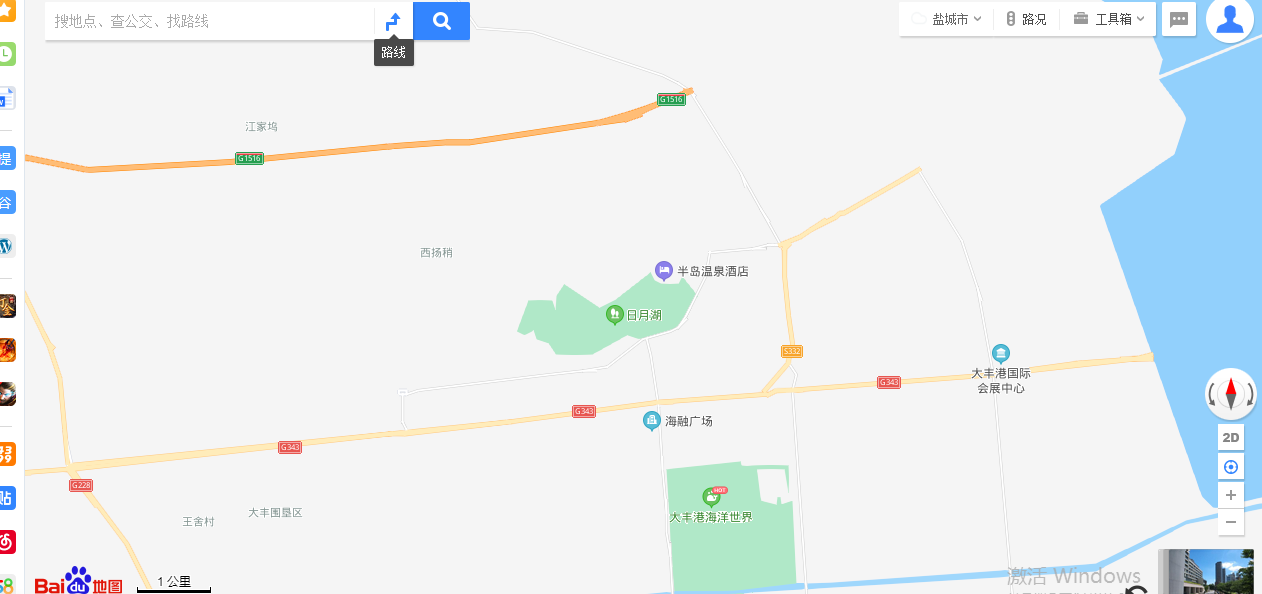 演讲内容：1、2022年国际大麦市场产情及市场形势分析2、2022年俄罗斯大麦市场产情及形势分析3、2022年哈萨克大麦市场产情及形势分析4、中国麦芽市场形势分析5、2016-2022年8月份中国大麦市场进口数据分析6、2016-2022年8月份中国高粱市场进口数据分析7、目前中国高粱市场形势分析8、目前中国港口大麦市场形势分析9、目前中国港口高粱市场形势分析10、美国高粱市场形势分析11、2022年澳大利亚及阿根庭高粱市场形势分析演讲嘉宾北京粮海之窗科技有限公司总经理            丁玉岭嘉农国际贸易有限公司业务经理              胡  安3、欧麦（保定）麦芽有限公司                  杨正龙4、俄罗斯乌马尔阿尔泰贸易有限公司副总经理    宝  荣5、湖北全荣饲料服份有限公司董事长            廖全荣6、新谷（上海）贸易有限公司业务经理          叶戈凡7、寰宇福四同(上海)贸易有限公司业务经理       沈书恒四、日程安排    1、9月27日全天报到（会议不设接站）2、9月28日   08：30---08：40：开 幕 词   08：40---09：00：欢 迎 辞       09：00—11：30：专家报告       11：30－12：00：嘉宾提问       14：00－18：00：商务考察       18：30－22：00：晚    宴   3、9月28日商务考察具体安排    13：30-14：00：出发    14：00-15：00：考察大丰港口码头货运、仓储情况    15：00-17：00：考察当地麦芽厂、麦仁厂17：30---返回大丰市半岛温泉酒店会议亮点1、专家强：本次会议具有强大专家阵容，均为国际国内大麦、高粱行业最权威、最优秀、最专业的专家，可为您解答多种重点关注问题。2、内容新：本次大会内容重点关注国际大麦、高粱市场的热点问题，并通过分析，把握后期市场走向。3、地址优：本次会议选在江苏省盐城市大丰区半岛温泉酒店，紧靠港口，盐城是我国主要的大麦产区，同时，大丰港在中国粮食进口业务方面，具有独特的地理优势与深厚的发展潜力。   六、联系方式      公司：北京粮海之窗科技有限公司      电话：17812138232；13521838628；李经理、丁经理      微信:13521838628      邮箱：652800588@QQ.com      网址：www.guge99.net；www.guge99.com 七、收费标准（一）、 会务费1、本次会议会务费含：会议当天餐饮费、资料费、专家费(不含住宿费)，具体为：　　2、优惠条件（1）、2022年9月20日前汇款客户免费赠送谷鸽久久网站广告位3个月。（2）、2022年9月20日后汇款客户免费赠送谷鸽久久网站微信信息服务3个月。（3）、参会人员赠会议会刊一本，价值300元，主要内容是各位参会企业名录等。（4）、会议报名提前3天截止，9月25日以后汇款或现场报到交款的，您企业名称、联系人、联系方式等相关资料将不能印刷到会刊上。   （二）、会务赞助，详见《2022年谷鸽久久.国际国内大麦、高粱市场研讨、商务考察会议广告赞助项目》。                           （三）、汇款地址     1、 　　　2、 　　　　    八、注意事项本次会议设有贸易洽谈时间及样品摆放处，请各位来宾参会时带足够多的名片、公司标识牌及产品样品。－－－－－－－－－－－－－－－－－－－－－－－－－－－－－－－－－－－－－－－九、赞助项目  谷鸽久久.2022年9月28日国际国内大麦、高粱市场研讨、商务考察会议                             广告赞助项目十、会议回执谷鸽久久.2022年9月28日江苏盐城国际国内大麦、高粱市场研讨、商务考察会议报名表是否参加商务考察9月20日前9月20日后本网站会员2000元/人2200元/人非本网站会员2200元/人2400元/人开户行北京农商银行海淀新区支行行　号402100000309户  名北京粮海之窗科技有限公司账  号0407 0501 0300 0002 809开户行中国农业银行股份有限公司北京北下关支行行　号103100005063户  名丁玉岭账  号6228 4800 1088 5298 017项目数量服务内容单价（元）承办1背景墙标明承办单位、会刊封面广告、上台演讲、7人免会务费20000协办3背景墙标明协办单位、会刊封二、封三、封底广告、3人免会务费10000晚宴1晚宴致辞、餐桌带公司标识产品摆放提供晚宴手提袋、会议用品、纪念品1在会议用品上介绍公司产品购置用品上台演讲3上台15分钟介绍公司产品8000/位会前、会间音乐视频1会前、会休期间播放公司产品介绍视频5000易拉宝摆放（前）2在主席台前两侧摆放公司产品易拉宝5000/个易拉宝摆放（左右）6在会议室两侧摆放公司产品易拉宝2000/个易拉宝摆放（后）2在会议室后面摆放公司产品易拉宝2000/个会刊封面1会刊封面介绍公司产品12000封二2在会刊封二介绍公司产品9000/个封底1在会刊封底介绍公司产品9000底二2在会刊封底介绍公司产品7000/个彩页发放6在会场发放公司彩页1200企业名称企业名称公司地址公司地址固定电话固定电话传真传真业务范围业务范围参会代表姓名参会代表姓名职  务性 别Email微  信手  机手  机1234是否参加商务考察是否参加商务考察参加不参加不参加企业推广类别企业推广类别1、会议赞助：□承办  □协办  □晚宴  □会间视频  □演讲 1、会议赞助：□承办  □协办  □晚宴  □会间视频  □演讲 1、会议赞助：□承办  □协办  □晚宴  □会间视频  □演讲 1、会议赞助：□承办  □协办  □晚宴  □会间视频  □演讲 1、会议赞助：□承办  □协办  □晚宴  □会间视频  □演讲 1、会议赞助：□承办  □协办  □晚宴  □会间视频  □演讲 企业推广类别企业推广类别2、会刊宣传：□封二    □封三    □内页2、会刊宣传：□封二    □封三    □内页2、会刊宣传：□封二    □封三    □内页2、会刊宣传：□封二    □封三    □内页2、会刊宣传：□封二    □封三    □内页2、会刊宣传：□封二    □封三    □内页企业推广类别企业推广类别3、会议宣传：□资料发放  □会议用品   □框架宣传   3、会议宣传：□资料发放  □会议用品   □框架宣传   3、会议宣传：□资料发放  □会议用品   □框架宣传   3、会议宣传：□资料发放  □会议用品   □框架宣传   3、会议宣传：□资料发放  □会议用品   □框架宣传   3、会议宣传：□资料发放  □会议用品   □框架宣传   申请单位申请单位本公司参加会议人员   名，共     元。本公司参加会议人员   名，共     元。本公司参加会议人员   名，共     元。本公司参加会议人员   名，共     元。本公司参加会议人员   名，共     元。本公司参加会议人员   名，共     元。批准意见批准意见负责人签字：         （单位盖章）          年    月     日负责人签字：         （单位盖章）          年    月     日负责人签字：         （单位盖章）          年    月     日负责人签字：         （单位盖章）          年    月     日负责人签字：         （单位盖章）          年    月     日负责人签字：         （单位盖章）          年    月     日酒店预定酒店预定□不需要 □需要 入住时间    日；离店时间    日  房间标准：标准        标准双人房        □不需要 □需要 入住时间    日；离店时间    日  房间标准：标准        标准双人房        □不需要 □需要 入住时间    日；离店时间    日  房间标准：标准        标准双人房        □不需要 □需要 入住时间    日；离店时间    日  房间标准：标准        标准双人房        □不需要 □需要 入住时间    日；离店时间    日  房间标准：标准        标准双人房        □不需要 □需要 入住时间    日；离店时间    日  房间标准：标准        标准双人房        （统一订房，（统一订房，酒店名称星级联系方式联系方式备注费用自理）费用自理）酒店名称星级联系方式联系方式（所有房间均含早）大丰市半岛温泉酒店五星级450元/天 0515-836588880515-83658888标准双人房/大床房大丰市半岛温泉酒店五星级1380元/天0515-836588880515-83658888豪华行政套房指定帐号指定帐号1） 收款单位：北京粮海之窗科技有限公司1） 收款单位：北京粮海之窗科技有限公司1） 收款单位：北京粮海之窗科技有限公司1） 收款单位：北京粮海之窗科技有限公司1） 收款单位：北京粮海之窗科技有限公司1） 收款单位：北京粮海之窗科技有限公司指定帐号指定帐号银行账号：0407 0501 0300 0002 809银行账号：0407 0501 0300 0002 809银行账号：0407 0501 0300 0002 809银行账号：0407 0501 0300 0002 809银行账号：0407 0501 0300 0002 809银行账号：0407 0501 0300 0002 809指定帐号指定帐号开 户 行：北京农商银行海淀新区支行（行号：4021 0000 0309）开 户 行：北京农商银行海淀新区支行（行号：4021 0000 0309）开 户 行：北京农商银行海淀新区支行（行号：4021 0000 0309）开 户 行：北京农商银行海淀新区支行（行号：4021 0000 0309）开 户 行：北京农商银行海淀新区支行（行号：4021 0000 0309）开 户 行：北京农商银行海淀新区支行（行号：4021 0000 0309）指定帐号指定帐号2）收 款 人：丁玉岭2）收 款 人：丁玉岭2）收 款 人：丁玉岭2）收 款 人：丁玉岭2）收 款 人：丁玉岭2）收 款 人：丁玉岭指定帐号指定帐号银行账号：6228 4800 1088 5298 017银行账号：6228 4800 1088 5298 017银行账号：6228 4800 1088 5298 017银行账号：6228 4800 1088 5298 017银行账号：6228 4800 1088 5298 017银行账号：6228 4800 1088 5298 017指定帐号指定帐号开 户 行：中国农业银行股份有限公司北京北下关支行（联行号：103100005063）开 户 行：中国农业银行股份有限公司北京北下关支行（联行号：103100005063）开 户 行：中国农业银行股份有限公司北京北下关支行（联行号：103100005063）开 户 行：中国农业银行股份有限公司北京北下关支行（联行号：103100005063）开 户 行：中国农业银行股份有限公司北京北下关支行（联行号：103100005063）开 户 行：中国农业银行股份有限公司北京北下关支行（联行号：103100005063）发票事宜发票事宜是否需要开具发票是否需要开具发票是否发票事宜发票事宜贵司所需发票类型贵司所需发票类型普票专票发票事宜发票事宜是否已提供发票信息是否已提供发票信息是否注明：(1) 请按要求填写回执函并回传；(2) 请回传汇款底单与开票资料；(3)5月8日之前未办款的单位不保证编入会议名录。注明：(1) 请按要求填写回执函并回传；(2) 请回传汇款底单与开票资料；(3)5月8日之前未办款的单位不保证编入会议名录。注明：(1) 请按要求填写回执函并回传；(2) 请回传汇款底单与开票资料；(3)5月8日之前未办款的单位不保证编入会议名录。注明：(1) 请按要求填写回执函并回传；(2) 请回传汇款底单与开票资料；(3)5月8日之前未办款的单位不保证编入会议名录。注明：(1) 请按要求填写回执函并回传；(2) 请回传汇款底单与开票资料；(3)5月8日之前未办款的单位不保证编入会议名录。注明：(1) 请按要求填写回执函并回传；(2) 请回传汇款底单与开票资料；(3)5月8日之前未办款的单位不保证编入会议名录。注明：(1) 请按要求填写回执函并回传；(2) 请回传汇款底单与开票资料；(3)5月8日之前未办款的单位不保证编入会议名录。注明：(1) 请按要求填写回执函并回传；(2) 请回传汇款底单与开票资料；(3)5月8日之前未办款的单位不保证编入会议名录。